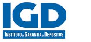 Instituto de Garantía de Depósitos
Orden de CompraInstituto de Garantía de Depósitos
Orden de CompraInstituto de Garantía de Depósitos
Orden de CompraInstituto de Garantía de Depósitos
Orden de CompraInstituto de Garantía de Depósitos
Orden de CompraInstituto de Garantía de Depósitos
Orden de CompraInstituto de Garantía de Depósitos
Orden de CompraInstituto de Garantía de Depósitos
Orden de CompraOrden Compra No: 2003Orden Compra No: 2003Orden Compra No: 2003Orden Compra No: 2003Fecha: 23 noviembre 2021Fecha: 23 noviembre 2021Fecha: 23 noviembre 2021Fecha: 23 noviembre 2021Gestión: 1LG000064Gestión: 1LG000064Gestión: 1LG000064Gestión: 1LG000064Señores
E-BUSINESS DISTRIBUTION DE EL SALVADOR, S.A DE C.V(EBD EL SALVADOR)
PresenteSeñores
E-BUSINESS DISTRIBUTION DE EL SALVADOR, S.A DE C.V(EBD EL SALVADOR)
PresenteSeñores
E-BUSINESS DISTRIBUTION DE EL SALVADOR, S.A DE C.V(EBD EL SALVADOR)
PresenteSeñores
E-BUSINESS DISTRIBUTION DE EL SALVADOR, S.A DE C.V(EBD EL SALVADOR)
PresenteSeñores
E-BUSINESS DISTRIBUTION DE EL SALVADOR, S.A DE C.V(EBD EL SALVADOR)
PresenteSeñores
E-BUSINESS DISTRIBUTION DE EL SALVADOR, S.A DE C.V(EBD EL SALVADOR)
PresenteSeñores
E-BUSINESS DISTRIBUTION DE EL SALVADOR, S.A DE C.V(EBD EL SALVADOR)
PresenteSeñores
E-BUSINESS DISTRIBUTION DE EL SALVADOR, S.A DE C.V(EBD EL SALVADOR)
PresenteEstimados Señores, de acuerdo a oferta presentada por usted(es) con fecha 22 noviembre 2021, por este medio se les informa que el Instituto de Garantía de Depósitos les ha adjudicado los siguientes productos o servicios:Estimados Señores, de acuerdo a oferta presentada por usted(es) con fecha 22 noviembre 2021, por este medio se les informa que el Instituto de Garantía de Depósitos les ha adjudicado los siguientes productos o servicios:Estimados Señores, de acuerdo a oferta presentada por usted(es) con fecha 22 noviembre 2021, por este medio se les informa que el Instituto de Garantía de Depósitos les ha adjudicado los siguientes productos o servicios:Estimados Señores, de acuerdo a oferta presentada por usted(es) con fecha 22 noviembre 2021, por este medio se les informa que el Instituto de Garantía de Depósitos les ha adjudicado los siguientes productos o servicios:Estimados Señores, de acuerdo a oferta presentada por usted(es) con fecha 22 noviembre 2021, por este medio se les informa que el Instituto de Garantía de Depósitos les ha adjudicado los siguientes productos o servicios:Estimados Señores, de acuerdo a oferta presentada por usted(es) con fecha 22 noviembre 2021, por este medio se les informa que el Instituto de Garantía de Depósitos les ha adjudicado los siguientes productos o servicios:Estimados Señores, de acuerdo a oferta presentada por usted(es) con fecha 22 noviembre 2021, por este medio se les informa que el Instituto de Garantía de Depósitos les ha adjudicado los siguientes productos o servicios:Estimados Señores, de acuerdo a oferta presentada por usted(es) con fecha 22 noviembre 2021, por este medio se les informa que el Instituto de Garantía de Depósitos les ha adjudicado los siguientes productos o servicios:Estimados Señores, de acuerdo a oferta presentada por usted(es) con fecha 22 noviembre 2021, por este medio se les informa que el Instituto de Garantía de Depósitos les ha adjudicado los siguientes productos o servicios:Estimados Señores, de acuerdo a oferta presentada por usted(es) con fecha 22 noviembre 2021, por este medio se les informa que el Instituto de Garantía de Depósitos les ha adjudicado los siguientes productos o servicios:Estimados Señores, de acuerdo a oferta presentada por usted(es) con fecha 22 noviembre 2021, por este medio se les informa que el Instituto de Garantía de Depósitos les ha adjudicado los siguientes productos o servicios:Estimados Señores, de acuerdo a oferta presentada por usted(es) con fecha 22 noviembre 2021, por este medio se les informa que el Instituto de Garantía de Depósitos les ha adjudicado los siguientes productos o servicios:Estimados Señores, de acuerdo a oferta presentada por usted(es) con fecha 22 noviembre 2021, por este medio se les informa que el Instituto de Garantía de Depósitos les ha adjudicado los siguientes productos o servicios:Estimados Señores, de acuerdo a oferta presentada por usted(es) con fecha 22 noviembre 2021, por este medio se les informa que el Instituto de Garantía de Depósitos les ha adjudicado los siguientes productos o servicios:Nota: Precios con IVA incluido, de acuerdo a cotización recibidaNota: Precios con IVA incluido, de acuerdo a cotización recibidaNota: Precios con IVA incluido, de acuerdo a cotización recibidaNota: Precios con IVA incluido, de acuerdo a cotización recibidaNota: Precios con IVA incluido, de acuerdo a cotización recibidaNota: Precios con IVA incluido, de acuerdo a cotización recibidaDescripciónDescripciónDescripciónDescripciónDescripciónDescripciónDescripciónCantidadCantidadPrecio UnitarioPrecio UnitarioPrecio UnitarioTotalTotalMANTENIMIENTO DE CENTRAL TELEFÓNICA/ALCATEL LUCENT/MODEL OXO, CON LAS SIGUIENTES CARACTERÍSTICAS:
Tarjeta de E1, 4 puertos para troncales análogas; 4 puertos para extensiones digitales y 8 puertos para extensiones análogas.El Servicio incluye : 1 visita trimestral para verificación del equipo. (4 visitas al año)Soporte telefónico durante todo el año (Hasta dos horas al mes para consultas y asesoría)Reparaciones sin costo de pieza dañadas. En caso de falla irreversible, cotizarán la pieza que está dañada para ser sustituida.El contrato de servicio inicia a partir del 2 de enero de 2022MANTENIMIENTO DE CENTRAL TELEFÓNICA/ALCATEL LUCENT/MODEL OXO, CON LAS SIGUIENTES CARACTERÍSTICAS:
Tarjeta de E1, 4 puertos para troncales análogas; 4 puertos para extensiones digitales y 8 puertos para extensiones análogas.El Servicio incluye : 1 visita trimestral para verificación del equipo. (4 visitas al año)Soporte telefónico durante todo el año (Hasta dos horas al mes para consultas y asesoría)Reparaciones sin costo de pieza dañadas. En caso de falla irreversible, cotizarán la pieza que está dañada para ser sustituida.El contrato de servicio inicia a partir del 2 de enero de 2022MANTENIMIENTO DE CENTRAL TELEFÓNICA/ALCATEL LUCENT/MODEL OXO, CON LAS SIGUIENTES CARACTERÍSTICAS:
Tarjeta de E1, 4 puertos para troncales análogas; 4 puertos para extensiones digitales y 8 puertos para extensiones análogas.El Servicio incluye : 1 visita trimestral para verificación del equipo. (4 visitas al año)Soporte telefónico durante todo el año (Hasta dos horas al mes para consultas y asesoría)Reparaciones sin costo de pieza dañadas. En caso de falla irreversible, cotizarán la pieza que está dañada para ser sustituida.El contrato de servicio inicia a partir del 2 de enero de 2022MANTENIMIENTO DE CENTRAL TELEFÓNICA/ALCATEL LUCENT/MODEL OXO, CON LAS SIGUIENTES CARACTERÍSTICAS:
Tarjeta de E1, 4 puertos para troncales análogas; 4 puertos para extensiones digitales y 8 puertos para extensiones análogas.El Servicio incluye : 1 visita trimestral para verificación del equipo. (4 visitas al año)Soporte telefónico durante todo el año (Hasta dos horas al mes para consultas y asesoría)Reparaciones sin costo de pieza dañadas. En caso de falla irreversible, cotizarán la pieza que está dañada para ser sustituida.El contrato de servicio inicia a partir del 2 de enero de 2022MANTENIMIENTO DE CENTRAL TELEFÓNICA/ALCATEL LUCENT/MODEL OXO, CON LAS SIGUIENTES CARACTERÍSTICAS:
Tarjeta de E1, 4 puertos para troncales análogas; 4 puertos para extensiones digitales y 8 puertos para extensiones análogas.El Servicio incluye : 1 visita trimestral para verificación del equipo. (4 visitas al año)Soporte telefónico durante todo el año (Hasta dos horas al mes para consultas y asesoría)Reparaciones sin costo de pieza dañadas. En caso de falla irreversible, cotizarán la pieza que está dañada para ser sustituida.El contrato de servicio inicia a partir del 2 de enero de 2022MANTENIMIENTO DE CENTRAL TELEFÓNICA/ALCATEL LUCENT/MODEL OXO, CON LAS SIGUIENTES CARACTERÍSTICAS:
Tarjeta de E1, 4 puertos para troncales análogas; 4 puertos para extensiones digitales y 8 puertos para extensiones análogas.El Servicio incluye : 1 visita trimestral para verificación del equipo. (4 visitas al año)Soporte telefónico durante todo el año (Hasta dos horas al mes para consultas y asesoría)Reparaciones sin costo de pieza dañadas. En caso de falla irreversible, cotizarán la pieza que está dañada para ser sustituida.El contrato de servicio inicia a partir del 2 de enero de 2022MANTENIMIENTO DE CENTRAL TELEFÓNICA/ALCATEL LUCENT/MODEL OXO, CON LAS SIGUIENTES CARACTERÍSTICAS:
Tarjeta de E1, 4 puertos para troncales análogas; 4 puertos para extensiones digitales y 8 puertos para extensiones análogas.El Servicio incluye : 1 visita trimestral para verificación del equipo. (4 visitas al año)Soporte telefónico durante todo el año (Hasta dos horas al mes para consultas y asesoría)Reparaciones sin costo de pieza dañadas. En caso de falla irreversible, cotizarán la pieza que está dañada para ser sustituida.El contrato de servicio inicia a partir del 2 de enero de 20221.001.00$881.40$881.40$881.40$881.40$881.40Total Orden de Compra:Total Orden de Compra:Total Orden de Compra:Total Orden de Compra:Total Orden de Compra:Total Orden de Compra:Total Orden de Compra:Total Orden de Compra:Total Orden de Compra:Total Orden de Compra:Total Orden de Compra:Total Orden de Compra:$881.40$881.40De conformidad con lo regulado en el artículo 82BIS de la LACAP, para los efectos correspondientes, en esta adquisición se ha nombrado como administrador de esta orden de compra al Ing. Juan Carlos Lievano Alvarado, Jefe de la Unidad de Tecnologia de Información a quién puede contactar al Tel. No. 2231-5708; correo electrónico. jlievano@igd.gob.sv y para coordinar detalles del contrato favor comunicarse a la Unidad Legal con la Lic. Hazel Navarro de Servellón al Tel. No. 2231-5707 correo electrónico: hnavarro@igd.gob.sv 


Agradeciendo su atención. Atentamente,De conformidad con lo regulado en el artículo 82BIS de la LACAP, para los efectos correspondientes, en esta adquisición se ha nombrado como administrador de esta orden de compra al Ing. Juan Carlos Lievano Alvarado, Jefe de la Unidad de Tecnologia de Información a quién puede contactar al Tel. No. 2231-5708; correo electrónico. jlievano@igd.gob.sv y para coordinar detalles del contrato favor comunicarse a la Unidad Legal con la Lic. Hazel Navarro de Servellón al Tel. No. 2231-5707 correo electrónico: hnavarro@igd.gob.sv 


Agradeciendo su atención. Atentamente,De conformidad con lo regulado en el artículo 82BIS de la LACAP, para los efectos correspondientes, en esta adquisición se ha nombrado como administrador de esta orden de compra al Ing. Juan Carlos Lievano Alvarado, Jefe de la Unidad de Tecnologia de Información a quién puede contactar al Tel. No. 2231-5708; correo electrónico. jlievano@igd.gob.sv y para coordinar detalles del contrato favor comunicarse a la Unidad Legal con la Lic. Hazel Navarro de Servellón al Tel. No. 2231-5707 correo electrónico: hnavarro@igd.gob.sv 


Agradeciendo su atención. Atentamente,De conformidad con lo regulado en el artículo 82BIS de la LACAP, para los efectos correspondientes, en esta adquisición se ha nombrado como administrador de esta orden de compra al Ing. Juan Carlos Lievano Alvarado, Jefe de la Unidad de Tecnologia de Información a quién puede contactar al Tel. No. 2231-5708; correo electrónico. jlievano@igd.gob.sv y para coordinar detalles del contrato favor comunicarse a la Unidad Legal con la Lic. Hazel Navarro de Servellón al Tel. No. 2231-5707 correo electrónico: hnavarro@igd.gob.sv 


Agradeciendo su atención. Atentamente,De conformidad con lo regulado en el artículo 82BIS de la LACAP, para los efectos correspondientes, en esta adquisición se ha nombrado como administrador de esta orden de compra al Ing. Juan Carlos Lievano Alvarado, Jefe de la Unidad de Tecnologia de Información a quién puede contactar al Tel. No. 2231-5708; correo electrónico. jlievano@igd.gob.sv y para coordinar detalles del contrato favor comunicarse a la Unidad Legal con la Lic. Hazel Navarro de Servellón al Tel. No. 2231-5707 correo electrónico: hnavarro@igd.gob.sv 


Agradeciendo su atención. Atentamente,De conformidad con lo regulado en el artículo 82BIS de la LACAP, para los efectos correspondientes, en esta adquisición se ha nombrado como administrador de esta orden de compra al Ing. Juan Carlos Lievano Alvarado, Jefe de la Unidad de Tecnologia de Información a quién puede contactar al Tel. No. 2231-5708; correo electrónico. jlievano@igd.gob.sv y para coordinar detalles del contrato favor comunicarse a la Unidad Legal con la Lic. Hazel Navarro de Servellón al Tel. No. 2231-5707 correo electrónico: hnavarro@igd.gob.sv 


Agradeciendo su atención. Atentamente,De conformidad con lo regulado en el artículo 82BIS de la LACAP, para los efectos correspondientes, en esta adquisición se ha nombrado como administrador de esta orden de compra al Ing. Juan Carlos Lievano Alvarado, Jefe de la Unidad de Tecnologia de Información a quién puede contactar al Tel. No. 2231-5708; correo electrónico. jlievano@igd.gob.sv y para coordinar detalles del contrato favor comunicarse a la Unidad Legal con la Lic. Hazel Navarro de Servellón al Tel. No. 2231-5707 correo electrónico: hnavarro@igd.gob.sv 


Agradeciendo su atención. Atentamente,De conformidad con lo regulado en el artículo 82BIS de la LACAP, para los efectos correspondientes, en esta adquisición se ha nombrado como administrador de esta orden de compra al Ing. Juan Carlos Lievano Alvarado, Jefe de la Unidad de Tecnologia de Información a quién puede contactar al Tel. No. 2231-5708; correo electrónico. jlievano@igd.gob.sv y para coordinar detalles del contrato favor comunicarse a la Unidad Legal con la Lic. Hazel Navarro de Servellón al Tel. No. 2231-5707 correo electrónico: hnavarro@igd.gob.sv 


Agradeciendo su atención. Atentamente,De conformidad con lo regulado en el artículo 82BIS de la LACAP, para los efectos correspondientes, en esta adquisición se ha nombrado como administrador de esta orden de compra al Ing. Juan Carlos Lievano Alvarado, Jefe de la Unidad de Tecnologia de Información a quién puede contactar al Tel. No. 2231-5708; correo electrónico. jlievano@igd.gob.sv y para coordinar detalles del contrato favor comunicarse a la Unidad Legal con la Lic. Hazel Navarro de Servellón al Tel. No. 2231-5707 correo electrónico: hnavarro@igd.gob.sv 


Agradeciendo su atención. Atentamente,De conformidad con lo regulado en el artículo 82BIS de la LACAP, para los efectos correspondientes, en esta adquisición se ha nombrado como administrador de esta orden de compra al Ing. Juan Carlos Lievano Alvarado, Jefe de la Unidad de Tecnologia de Información a quién puede contactar al Tel. No. 2231-5708; correo electrónico. jlievano@igd.gob.sv y para coordinar detalles del contrato favor comunicarse a la Unidad Legal con la Lic. Hazel Navarro de Servellón al Tel. No. 2231-5707 correo electrónico: hnavarro@igd.gob.sv 


Agradeciendo su atención. Atentamente,De conformidad con lo regulado en el artículo 82BIS de la LACAP, para los efectos correspondientes, en esta adquisición se ha nombrado como administrador de esta orden de compra al Ing. Juan Carlos Lievano Alvarado, Jefe de la Unidad de Tecnologia de Información a quién puede contactar al Tel. No. 2231-5708; correo electrónico. jlievano@igd.gob.sv y para coordinar detalles del contrato favor comunicarse a la Unidad Legal con la Lic. Hazel Navarro de Servellón al Tel. No. 2231-5707 correo electrónico: hnavarro@igd.gob.sv 


Agradeciendo su atención. Atentamente,De conformidad con lo regulado en el artículo 82BIS de la LACAP, para los efectos correspondientes, en esta adquisición se ha nombrado como administrador de esta orden de compra al Ing. Juan Carlos Lievano Alvarado, Jefe de la Unidad de Tecnologia de Información a quién puede contactar al Tel. No. 2231-5708; correo electrónico. jlievano@igd.gob.sv y para coordinar detalles del contrato favor comunicarse a la Unidad Legal con la Lic. Hazel Navarro de Servellón al Tel. No. 2231-5707 correo electrónico: hnavarro@igd.gob.sv 


Agradeciendo su atención. Atentamente,De conformidad con lo regulado en el artículo 82BIS de la LACAP, para los efectos correspondientes, en esta adquisición se ha nombrado como administrador de esta orden de compra al Ing. Juan Carlos Lievano Alvarado, Jefe de la Unidad de Tecnologia de Información a quién puede contactar al Tel. No. 2231-5708; correo electrónico. jlievano@igd.gob.sv y para coordinar detalles del contrato favor comunicarse a la Unidad Legal con la Lic. Hazel Navarro de Servellón al Tel. No. 2231-5707 correo electrónico: hnavarro@igd.gob.sv 


Agradeciendo su atención. Atentamente,De conformidad con lo regulado en el artículo 82BIS de la LACAP, para los efectos correspondientes, en esta adquisición se ha nombrado como administrador de esta orden de compra al Ing. Juan Carlos Lievano Alvarado, Jefe de la Unidad de Tecnologia de Información a quién puede contactar al Tel. No. 2231-5708; correo electrónico. jlievano@igd.gob.sv y para coordinar detalles del contrato favor comunicarse a la Unidad Legal con la Lic. Hazel Navarro de Servellón al Tel. No. 2231-5707 correo electrónico: hnavarro@igd.gob.sv 


Agradeciendo su atención. Atentamente,Tamara AcevedoTécnico UACITamara AcevedoTécnico UACITamara AcevedoTécnico UACITamara AcevedoTécnico UACITamara AcevedoTécnico UACI1a Calle Poniente y 7 Av. Norte, Antiguo Edificio Banco Central de Reserva de El Salvador
Tel. 22315700 1a Calle Poniente y 7 Av. Norte, Antiguo Edificio Banco Central de Reserva de El Salvador
Tel. 22315700 1a Calle Poniente y 7 Av. Norte, Antiguo Edificio Banco Central de Reserva de El Salvador
Tel. 22315700 1a Calle Poniente y 7 Av. Norte, Antiguo Edificio Banco Central de Reserva de El Salvador
Tel. 22315700 1a Calle Poniente y 7 Av. Norte, Antiguo Edificio Banco Central de Reserva de El Salvador
Tel. 22315700 1a Calle Poniente y 7 Av. Norte, Antiguo Edificio Banco Central de Reserva de El Salvador
Tel. 22315700 1a Calle Poniente y 7 Av. Norte, Antiguo Edificio Banco Central de Reserva de El Salvador
Tel. 22315700 1a Calle Poniente y 7 Av. Norte, Antiguo Edificio Banco Central de Reserva de El Salvador
Tel. 22315700 1a Calle Poniente y 7 Av. Norte, Antiguo Edificio Banco Central de Reserva de El Salvador
Tel. 22315700 1a Calle Poniente y 7 Av. Norte, Antiguo Edificio Banco Central de Reserva de El Salvador
Tel. 22315700 1a Calle Poniente y 7 Av. Norte, Antiguo Edificio Banco Central de Reserva de El Salvador
Tel. 22315700 Código: aco_orden_compraCódigo: aco_orden_compra1a Calle Poniente y 7 Av. Norte, Antiguo Edificio Banco Central de Reserva de El Salvador
Tel. 22315700 1a Calle Poniente y 7 Av. Norte, Antiguo Edificio Banco Central de Reserva de El Salvador
Tel. 22315700 1a Calle Poniente y 7 Av. Norte, Antiguo Edificio Banco Central de Reserva de El Salvador
Tel. 22315700 1a Calle Poniente y 7 Av. Norte, Antiguo Edificio Banco Central de Reserva de El Salvador
Tel. 22315700 1a Calle Poniente y 7 Av. Norte, Antiguo Edificio Banco Central de Reserva de El Salvador
Tel. 22315700 1a Calle Poniente y 7 Av. Norte, Antiguo Edificio Banco Central de Reserva de El Salvador
Tel. 22315700 1a Calle Poniente y 7 Av. Norte, Antiguo Edificio Banco Central de Reserva de El Salvador
Tel. 22315700 1a Calle Poniente y 7 Av. Norte, Antiguo Edificio Banco Central de Reserva de El Salvador
Tel. 22315700 1a Calle Poniente y 7 Av. Norte, Antiguo Edificio Banco Central de Reserva de El Salvador
Tel. 22315700 1a Calle Poniente y 7 Av. Norte, Antiguo Edificio Banco Central de Reserva de El Salvador
Tel. 22315700 1a Calle Poniente y 7 Av. Norte, Antiguo Edificio Banco Central de Reserva de El Salvador
Tel. 22315700 Página: 1